Me Then - Me Now     Bring to class a older photo of yourself, before your teens, scan it if it is not already digital, and then take another picture that resembles the one you scanned.  Be aware of everything in the photo including the lighting.  In Photoshop, place the two pictures on a canvas next to each other, label the images as needed and save as a .jpg.  Your Canvas should be 10” tall and 17” wide at 300 pixels/inch.Examples: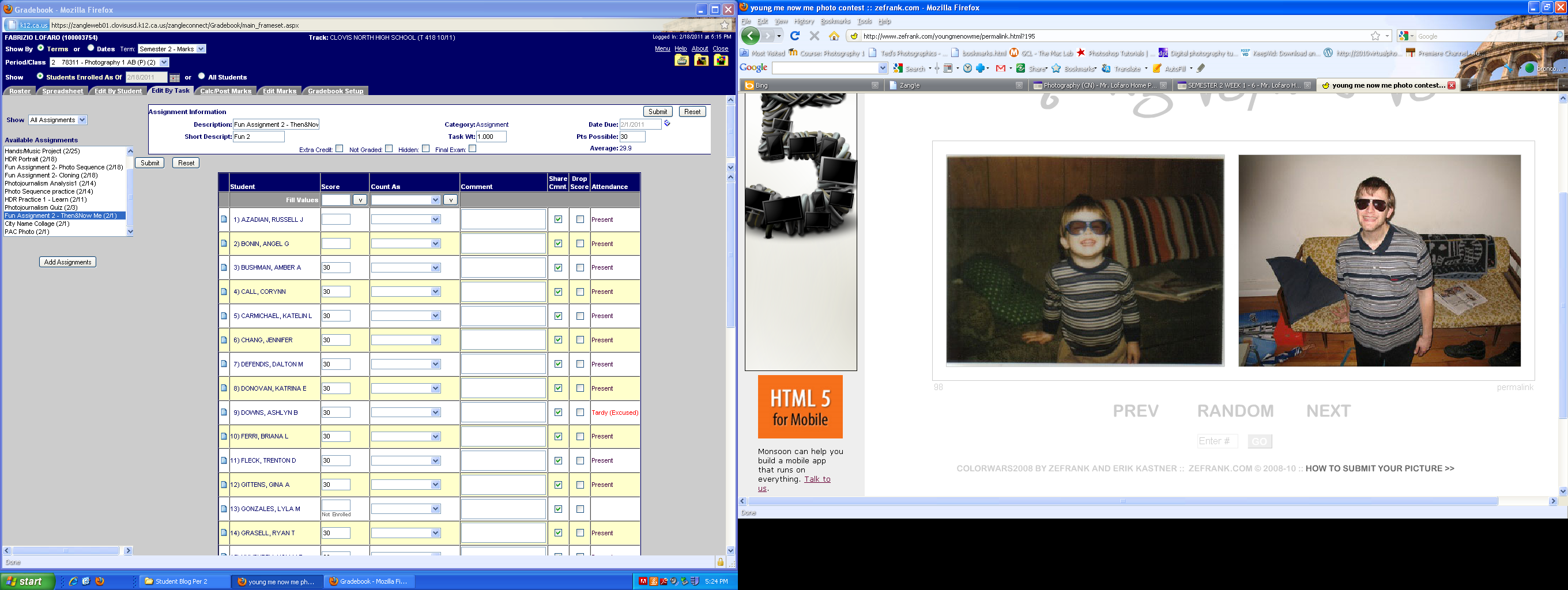 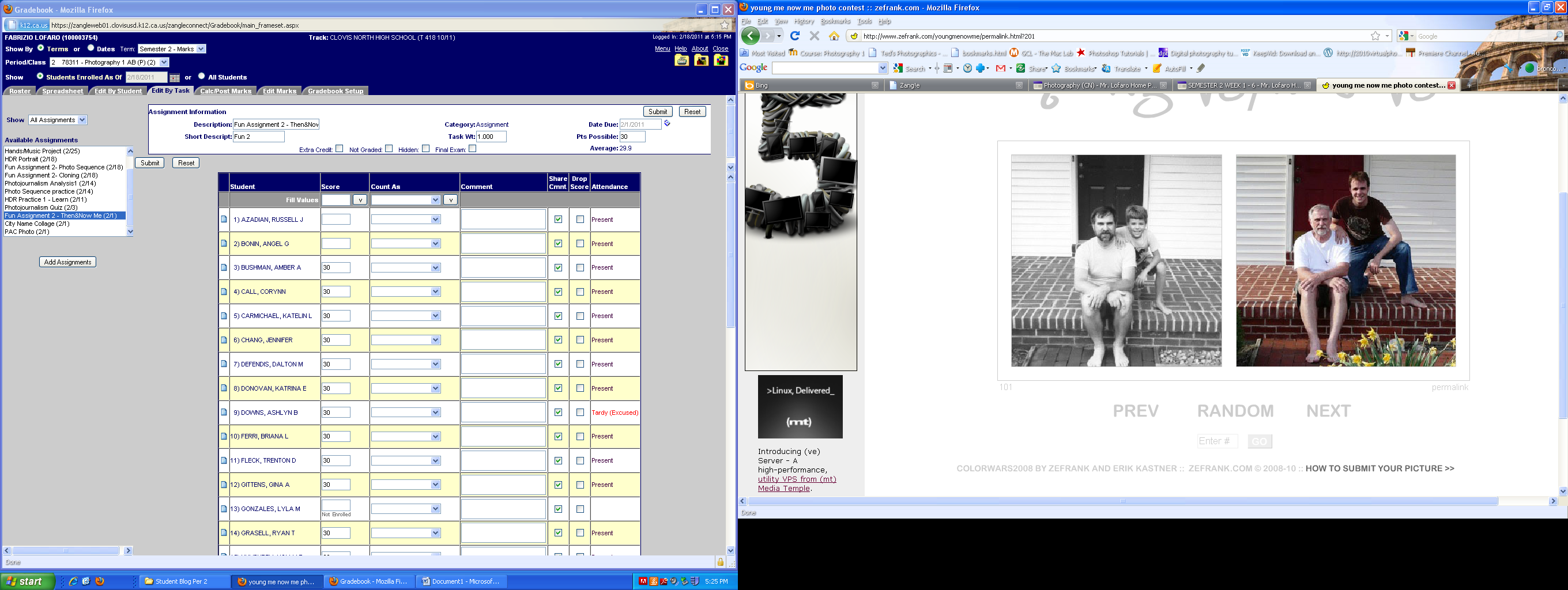 